Publicado en  el 01/02/2017 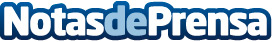 Murcia potencia el uso del carné joven a través de la difusión mediante un concurso en redes sociales El carné permite beneficiar a sus usuarios con promociones y descuentos y además permite el desarrollo de medidas que favorecen el empleo juvenil Datos de contacto:Nota de prensa publicada en: https://www.notasdeprensa.es/murcia-potencia-el-uso-del-carne-joven-a Categorias: Sociedad Murcia Entretenimiento Turismo Emprendedores http://www.notasdeprensa.es